APPLICATION FOR EMPLOYMENTPrivate and Confidential								Generic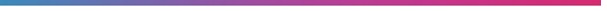 Notes for CompletionThis application form is our initial screening process which will initiate an invite to interview for suitable candidates. Read all of the form first to understand what information is requested and how to complete all of the sections accuratelyMake sure you have reviewed all relevant information about the job, including the job description and person specification Please let us know if you would prefer this form in another format and we will arrange to have the application form made available (such as tape, Braille or large print)Complete all sections of the form either typed or in black ink. Insert an X in question boxes that do not require a written answer. Any incomplete sections may result in your application being rejectedIf you use any additional sheets, ensure you put your name (initials and last name only) and the vacancy reference number on each sheet. If you complete the form on a computer, it should expand automatically for you, and sections may move to the next page. This is acceptable and does not require adjustments by youOnce completed, please return this form to hr.fct@onfife.comSection 1Section 2Employment & EducationWe are interested in any relevant skills and knowledge you may have, whether gained in employment or outside the workplace, so please include any unpaid, voluntary work, or other roles you may have hadPlease give details of any previous employment with OnFife, including Fife Council’s Libraries, Arts and Museums & Archives Remember to describe your work or role, as it is you we are interested in, not the team or business you are/were part ofSection 3Supporting StatementAs part of your application, we ask you to provide additional information which you feel particularly relates to this post and indicate how your specific skills and abilities demonstrate your suitability for this post. Without a Supporting Statement, your application will not be progressed. Your Supporting Statement must not be a CV. DeclarationThe information you give on this application is used for selection purposes and also forms the basis of any subsequent employment relationship.  If you are successful, we will keep this application in your personnel file.  Otherwise, it will be destroyed when the recruitment process is completed.  I declare that the information given in this application form is accurate, truthful and my own words.  I understand that giving false information, or withholding information that may be relevant, I may be excluded from the recruitment process or dismissed if appointed to the post.I consent to the use of my personal information in the above stated purposes. (Submitting the form by e-mail gives this consent)Signature      	…………………………………….   		Name (Print)	……………………..……………..    Date 		…………………………………….Post DetailsPost DetailsJob TitleVacancy Ref NoLocationWhere did you view the advert for this post?Personal DetailsPersonal DetailsPersonal DetailsPersonal DetailsPersonal DetailsFirst InitialSurnameAddressPostcode Home Tel NoMob NoEmail AddressTo ensure fairness and openness, please state by marking an X in the appropriate box whether you have any close connection with a senior employee of OnFife or a member of the BoardTo ensure fairness and openness, please state by marking an X in the appropriate box whether you have any close connection with a senior employee of OnFife or a member of the BoardTo ensure fairness and openness, please state by marking an X in the appropriate box whether you have any close connection with a senior employee of OnFife or a member of the BoardYesTo ensure fairness and openness, please state by marking an X in the appropriate box whether you have any close connection with a senior employee of OnFife or a member of the BoardTo ensure fairness and openness, please state by marking an X in the appropriate box whether you have any close connection with a senior employee of OnFife or a member of the BoardTo ensure fairness and openness, please state by marking an X in the appropriate box whether you have any close connection with a senior employee of OnFife or a member of the BoardNoIf Yes, please provide detailsDriving LicenceDriving LicenceDriving LicenceDriving LicenceDriving LicenceDriving LicenceDriving LicenceDriving LicenceDriving LicencePlease give the following information only where the job information states that driving is an essential part of the post. Mark each answer with an X as necessaryPlease give the following information only where the job information states that driving is an essential part of the post. Mark each answer with an X as necessaryPlease give the following information only where the job information states that driving is an essential part of the post. Mark each answer with an X as necessaryPlease give the following information only where the job information states that driving is an essential part of the post. Mark each answer with an X as necessaryPlease give the following information only where the job information states that driving is an essential part of the post. Mark each answer with an X as necessaryPlease give the following information only where the job information states that driving is an essential part of the post. Mark each answer with an X as necessaryPlease give the following information only where the job information states that driving is an essential part of the post. Mark each answer with an X as necessaryPlease give the following information only where the job information states that driving is an essential part of the post. Mark each answer with an X as necessaryPlease give the following information only where the job information states that driving is an essential part of the post. Mark each answer with an X as necessaryDo you hold a valid driving licence?Do you hold a valid driving licence?Do you hold a valid driving licence?Do you hold a valid driving licence?Do you hold a valid driving licence?YesYesDo you hold a valid driving licence?Do you hold a valid driving licence?Do you hold a valid driving licence?Do you hold a valid driving licence?Do you hold a valid driving licence?NoNoCategories of licence (s) heldCarC1HGVHGV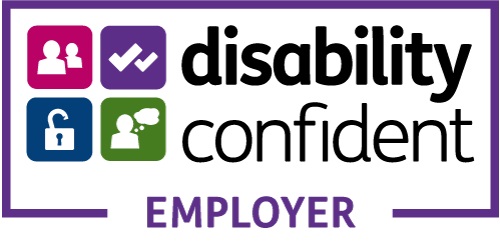 Disability Confident Employer(please see guidance notes for advice on this section)Disability Confident Employer(please see guidance notes for advice on this section)Disability Confident Employer(please see guidance notes for advice on this section)If you have a disability and can offer the skills and experience that we consider essential for this post, we will guarantee you an interview.If you have a disability and can offer the skills and experience that we consider essential for this post, we will guarantee you an interview.If you have a disability and can offer the skills and experience that we consider essential for this post, we will guarantee you an interview.Do you consider yourself to have a disability?YesDo you consider yourself to have a disability?NoDo you wish your application to be considered under this scheme?YesDo you wish your application to be considered under this scheme?NoIf yes. Please give any information you feel may be relevant to your ability to carry out the duties of the post.If yes. Please give any information you feel may be relevant to your ability to carry out the duties of the post.If yes. Please give any information you feel may be relevant to your ability to carry out the duties of the post.Present/most recent Employment/voluntary work/relevant personal experiencePresent/most recent Employment/voluntary work/relevant personal experiencePost TitleName and address of employerDates of employmentFrom                                             To SalaryDuties/ResponsibilitiesExperience GainedReason for leavingNotice periodPrevious Employment/Voluntary Work/Relevant Personal experiencePlease list in date order, with most recent listed first up to a max of 10 years.Previous Employment/Voluntary Work/Relevant Personal experiencePlease list in date order, with most recent listed first up to a max of 10 years.Previous Employment/Voluntary Work/Relevant Personal experiencePlease list in date order, with most recent listed first up to a max of 10 years.Dates From / ToEmployers Name & AddressPost TitleDuties, responsibilities, experience gained and reason for leavingEducation, Qualifications and TrainingEducation, Qualifications and TrainingEducation, Qualifications and TrainingEducation, Qualifications and TrainingPlease give details of any courses/training, vocational or professional qualifications relevant to this application whether or not it led to a qualification.Please give details of any courses/training, vocational or professional qualifications relevant to this application whether or not it led to a qualification.Please give details of any courses/training, vocational or professional qualifications relevant to this application whether or not it led to a qualification.Please give details of any courses/training, vocational or professional qualifications relevant to this application whether or not it led to a qualification.Course TitleQualification or Result (including expected results)Study Method(part/full/home)Course DurationMembership of Relevant Professional or Technical BodiesMembership of Relevant Professional or Technical BodiesMembership of Relevant Professional or Technical BodiesMembership of Relevant Professional or Technical BodiesMembership of Relevant Professional or Technical BodiesInstitution or Association How obtained(eg Exam or Election)Date ObtainedGrade of MembershipStill Valid (Yes/No)Professional Registration (please complete as appropriate)Professional Registration (please complete as appropriate)Professional Registration (please complete as appropriate)For any membership of any professional bodyName of issuing BodyFor any membership of any professional bodyRegistration No